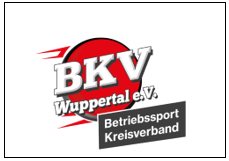                                                                                                                               Ihre Ansprechpartnerin:                                                                                                                              Sportausschuss Fussball                                                                                                                              Gabi Geisthardt                                                                                                                              Nevigeser Str. 136a                                                                                                                              42113 Wuppertal                                                                                                                              Email: ggeisthardt@t-online.de                                                                                                                               den 15.10.2021  Liebe Sportsfreunde,am 8. und 9. Januar findet in der Heckinghauser Halle das Hallenturnier statt.Damit eine Planung stattfinden kann,  ist eine verbindliche Anmeldung erforderlich.Annahmeschluss ist der 14. November 2021.Die Teilnahme erfolgt nach den gültigen Corona Bestimmungen der Stadt Wuppertal.Zur weiteren Planung dieses Schreiben ausfüllen und an Gabi Geisthardt per Mail zurücksenden.Bei zu vielen Anmeldungen bei den Alten Herren entscheidet ein Losverfahren über die Teilnahme.Die Anmeldung der Mannschaft ist mit digitaler Unterschrift gültig und verbindlich!Wir nehmen mit den AH am 08.01.2022 teil:Mannschaft:Unterschrift:Wir nehmen mit den Senioren am 09.01.2022 teil:Mannschaft:Unterschrift: